عناوين مشاريع الطلبة : 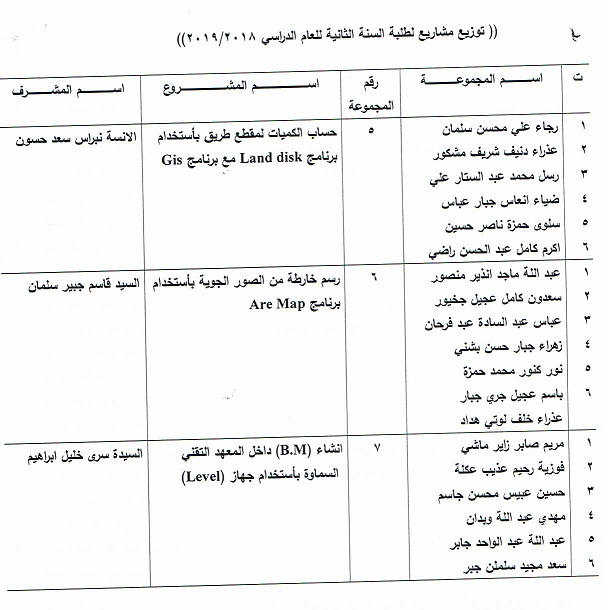 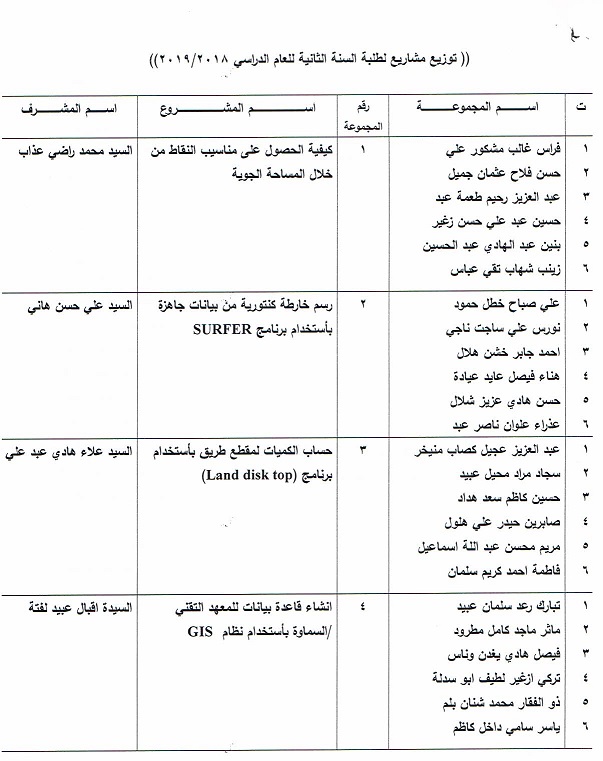 